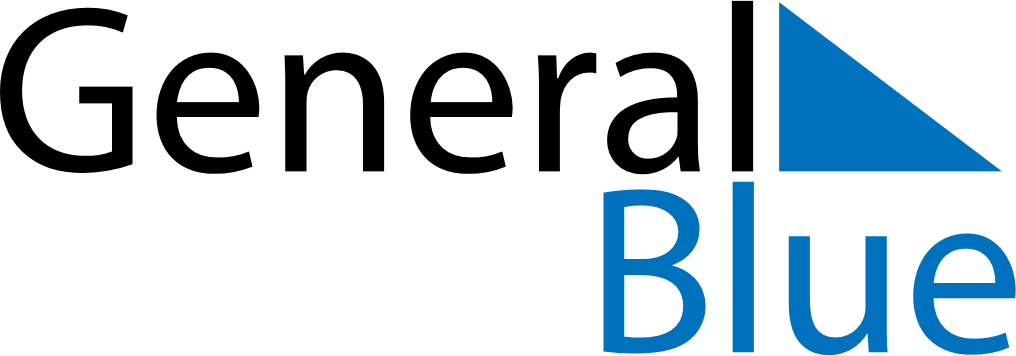 February 2024February 2024February 2024February 2024February 2024February 2024Sandavagur, Vagar, Faroe IslandsSandavagur, Vagar, Faroe IslandsSandavagur, Vagar, Faroe IslandsSandavagur, Vagar, Faroe IslandsSandavagur, Vagar, Faroe IslandsSandavagur, Vagar, Faroe IslandsSunday Monday Tuesday Wednesday Thursday Friday Saturday 1 2 3 Sunrise: 8:56 AM Sunset: 4:27 PM Daylight: 7 hours and 30 minutes. Sunrise: 8:54 AM Sunset: 4:30 PM Daylight: 7 hours and 36 minutes. Sunrise: 8:51 AM Sunset: 4:33 PM Daylight: 7 hours and 41 minutes. 4 5 6 7 8 9 10 Sunrise: 8:48 AM Sunset: 4:36 PM Daylight: 7 hours and 47 minutes. Sunrise: 8:46 AM Sunset: 4:38 PM Daylight: 7 hours and 52 minutes. Sunrise: 8:43 AM Sunset: 4:41 PM Daylight: 7 hours and 58 minutes. Sunrise: 8:40 AM Sunset: 4:44 PM Daylight: 8 hours and 4 minutes. Sunrise: 8:37 AM Sunset: 4:47 PM Daylight: 8 hours and 10 minutes. Sunrise: 8:34 AM Sunset: 4:50 PM Daylight: 8 hours and 15 minutes. Sunrise: 8:31 AM Sunset: 4:53 PM Daylight: 8 hours and 21 minutes. 11 12 13 14 15 16 17 Sunrise: 8:29 AM Sunset: 4:56 PM Daylight: 8 hours and 27 minutes. Sunrise: 8:26 AM Sunset: 4:59 PM Daylight: 8 hours and 33 minutes. Sunrise: 8:23 AM Sunset: 5:02 PM Daylight: 8 hours and 39 minutes. Sunrise: 8:20 AM Sunset: 5:05 PM Daylight: 8 hours and 45 minutes. Sunrise: 8:17 AM Sunset: 5:08 PM Daylight: 8 hours and 51 minutes. Sunrise: 8:14 AM Sunset: 5:11 PM Daylight: 8 hours and 56 minutes. Sunrise: 8:11 AM Sunset: 5:14 PM Daylight: 9 hours and 2 minutes. 18 19 20 21 22 23 24 Sunrise: 8:08 AM Sunset: 5:16 PM Daylight: 9 hours and 8 minutes. Sunrise: 8:05 AM Sunset: 5:19 PM Daylight: 9 hours and 14 minutes. Sunrise: 8:02 AM Sunset: 5:22 PM Daylight: 9 hours and 20 minutes. Sunrise: 7:59 AM Sunset: 5:25 PM Daylight: 9 hours and 26 minutes. Sunrise: 7:55 AM Sunset: 5:28 PM Daylight: 9 hours and 32 minutes. Sunrise: 7:52 AM Sunset: 5:31 PM Daylight: 9 hours and 38 minutes. Sunrise: 7:49 AM Sunset: 5:34 PM Daylight: 9 hours and 44 minutes. 25 26 27 28 29 Sunrise: 7:46 AM Sunset: 5:36 PM Daylight: 9 hours and 50 minutes. Sunrise: 7:43 AM Sunset: 5:39 PM Daylight: 9 hours and 56 minutes. Sunrise: 7:40 AM Sunset: 5:42 PM Daylight: 10 hours and 2 minutes. Sunrise: 7:37 AM Sunset: 5:45 PM Daylight: 10 hours and 8 minutes. Sunrise: 7:34 AM Sunset: 5:48 PM Daylight: 10 hours and 14 minutes. 